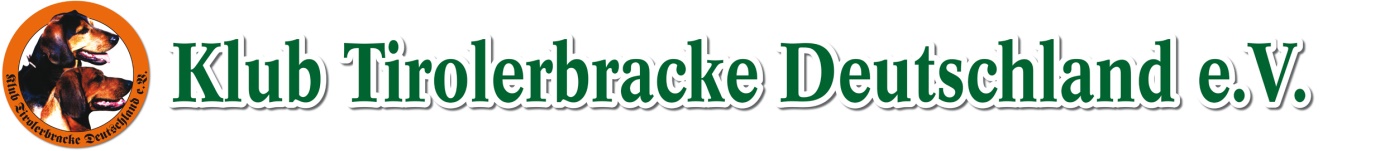 Prüfungsleiter: 	Matthias Baier, Gottfried-Keller-Straße 25, 78467 Konstanz			Tel. 07531/67879, Mobil 0160 966 08 285			E-Mail: pruefungsobmann@klubtirolerbracke.dePrüfungsrevier:	Forstbetrieb Rothenbuch/SpessartNennung an:		Matthias Baier, Gottfried-Keller-Straße 25, 78467 Konstanz			Tel. 07531/67879, Mobil 0160 966 08 285			E-Mail: pruefungsobmann@klubtirolerbracke.deMit JGHV Formblatt 1 und Kopie der Ahnentafel des gemeldeten HundesBitte per Mail ein qualitativ hochwertiges Foto des gemeldeten Hundes für das Programmheft übersenden.Nennschluss:		07.05.2024Nenngeld:		100,00 € (wird in der Regel vom jeweiligen Zuchtverein übernommen)Fährtenschuhfährte:	vom Schwarzwild mit mind. 20 Stunden StehzeitVoraussetzungen:	Der Hund muss am Prüfungstag mindestens 24 Monate alt sein und einen Nachweis über die Schussfestigkeit und lautes Jagen erbracht haben. Als Nachweis darüber ist ein AP- oder GP-Zeugnis vorzulegen oder eine Bestätigung mit Formblatt 23 b des JGHV e.V.Dokumente: 	Die Ahnentafel ist vor der Prüfung dem Prüfungsleiter auszuhändigen.	Jagdschein und Impfpass sind mitzuführen und vor der Prüfung dem Prüfungsleiter vorzulegen.Gäste:	Sind herzlich willkommen, haben sich jedoch an die Anweisungen des Prüfungsleiters und der Richterobmänner/-frauen zu halten.	Sofern die an der Prüfung teilnehmenden Hundeführer/-innen einwilligen, dürfen die Gäste die Fährtenarbeit begleiten.Haftungsausschluss:	Die Teilnahme erfolgt auf eigene Gefahr. Jegliche Haftung des Veranstalters, der Richter, des Revierinhabers und der Organisation sind ausgeschlossen.Suchenlokal:	Waldhotel Heppe, Heppe 1, 63874 Dammbach, Tel. 06092/9410Treffpunkt:	29.06.2024 um 08:00 Uhr vor dem SuchenlokalWir wünschen allen Teilnehmern eine gute Anreise, einen guten Prüfungsverlauf, viel Erfolg und Brackenheil.Einladung zur19. Verbandsfährtenschuhprüfungder Brackenzuchtvereine des JGHV e.V.im Hochspessart am 29.06.2024